Replacement Insurance for AXA 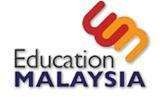 Notes/ Rules / GuidelinesRequestor Information:New Policy Insurance Provider Selection (Please tick):Authorised by:This section is to be completed by a duly authorised officer or representative of the Educational Institution.I declare that I am duly authorized to make this request for the replacement of AXA Insurance.I declare that all information provided in this form is correct and understand that EMGS will proceed with the Insurance provider selected above.Educational Institution Name (As indicated in STARS)Educational Institution Name (As indicated in STARS)Educational Institution Name (As indicated in STARS)AddressAddressAddressRequestor NameNRIC/Passport NumberDesignation/TitleEmail AddressPhone Number	ExtMobile NumberEtiqa Family Takaful Berhad (EFTB)Great Eastern Takaful Berhad (GETB)The Pacific Insurance Berhad (TPIB)NameNRICDesignation/TitleSignature & Official StampSignature & Official StampSignature & Official Stamp